Appendix A: Blank LASAMBUS Intervention Form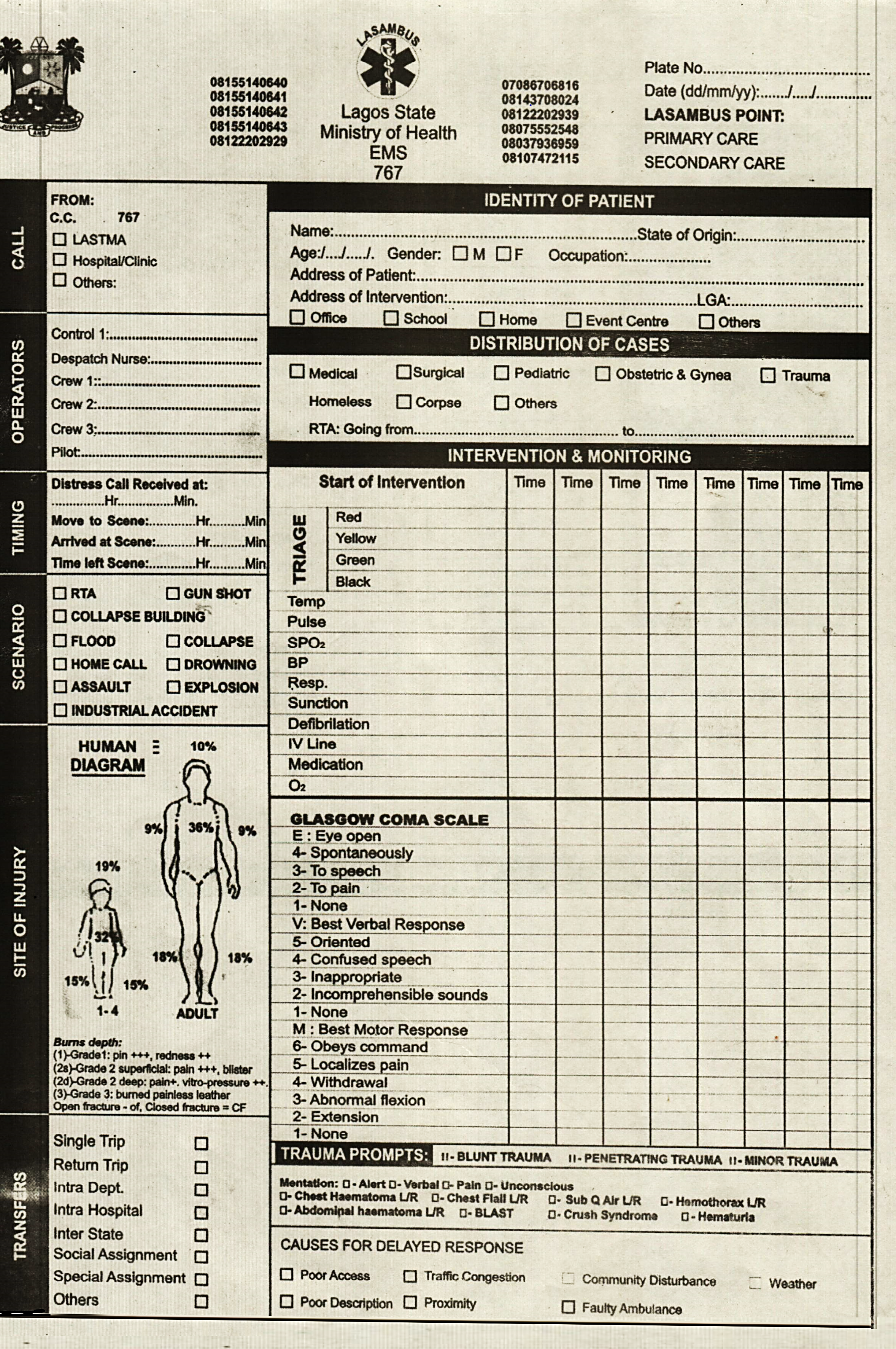 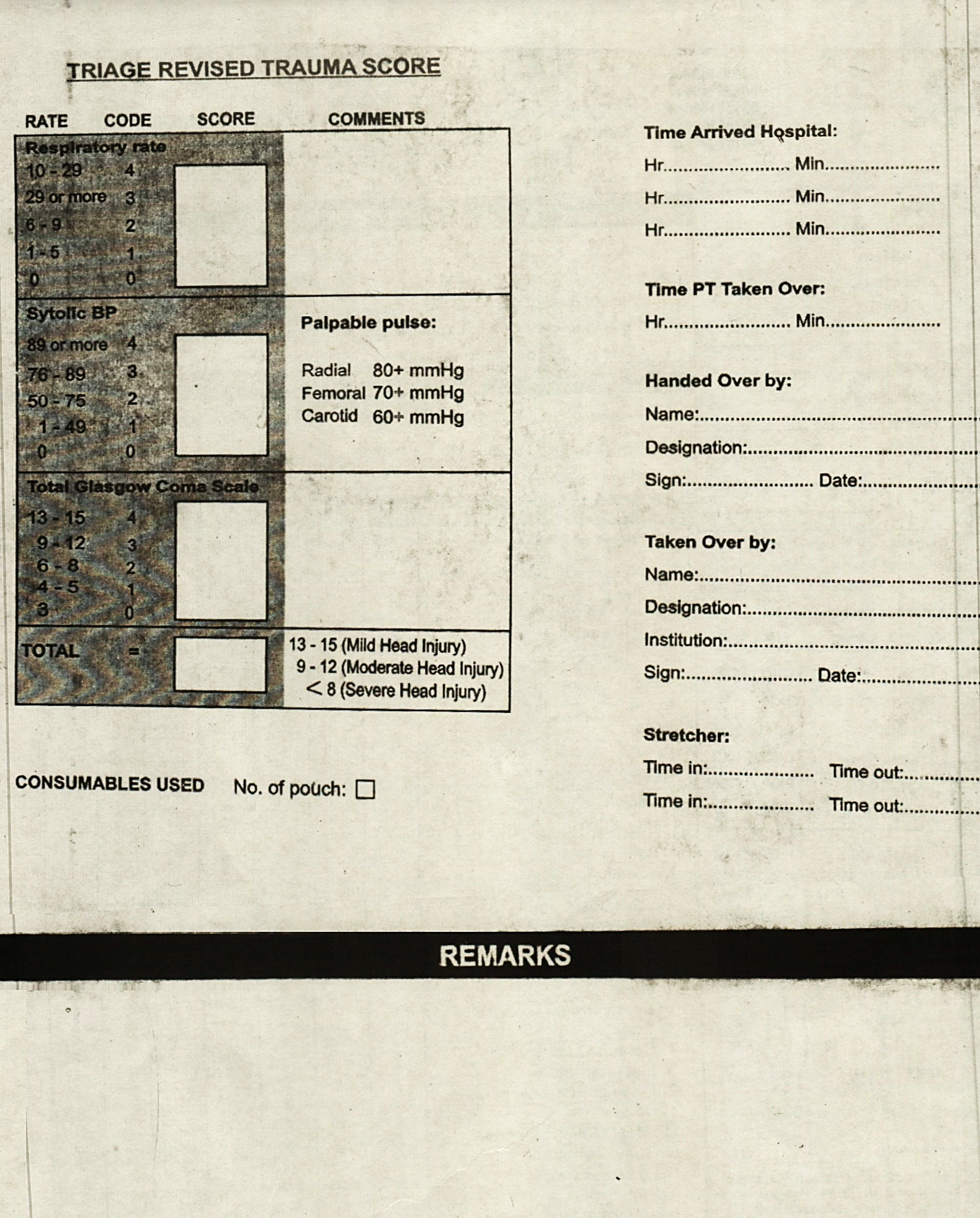 